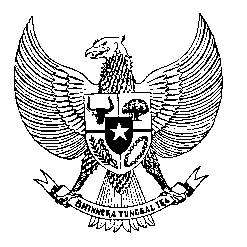 Permanent Missionof the Republic of Indonesia to the UN, WTO,and Other International Organizationsin GenevaSTATEMENT BY THE DELEGATION OF THE REPUBLIC OF INDONESIAAT THE 42nd SESSION OF THE UPR WORKING GROUPCONSIDERATION OF THE UPR REPORT OF ZAMBIA30 January 2023Thank you, Mr. President,My delegation welcomes and thanks the delegation of Zambia for their presentation. Indonesia recognizes Zambia’s efforts in aligning international human rights standards into national laws, including the banning of corporal punishment of children. Indonesia offers the following recommendations: Consider ratifying the ICMW. Continue to take measures to prevent and combat trafficking in persons and provide necessary resources to support victims of trafficking to prevent revictimization. Continue to adopt and implement effective policies to ensure freedom of expression and of peaceful assembly, including for journalists and media. Enhance efforts to effectively eradicate gender-based violence. We wish the Delegation of Zambia success in this review and its implementation. Thank you.Time         .....st speaker…words 